附件1:培训场地及交通提示培训场地江西警察学院-培训楼宿舍（官方地址：江西省南昌市新建区梅岭大道1666号 导航地址：江西省南昌市新建区兴湾大道1666号）公交路线江西警察学院公交站：146、170、522南昌火车站－江西警察学院方案一：高铁巴士1线 → 170路，全程约18.9公里从南昌站步行约160米,到达火车站南站乘坐高铁巴士1线,经过6站, 到达南大前湖校区站步行约10米,到达前湖校区站乘坐170路,经过5站, 到达江西警察学院站方案二： 225路长班空调 → 170路，全程约19.5公里从南昌站步行约1.2公里,到达老福山花园站乘坐225路长班空调,经过12站, 到达南昌科大校园站乘坐170路,经过6站, 到达江西警察学院站南昌西站－江西警察学院方案一：708路 → 522路，全程约7.4公里步行约10米，到达高铁西客站(地下)乘坐708路，经过2站，到达嘉言路口(招呼站)步行约10米，到达嘉言路口乘坐522路，经过4站，到达江西警察学院方案二：高铁巴士4线 → 522路，全程约7.4公里步行约10米，到达高铁西客站乘坐高铁巴士4线，经过1站，到达江西经管院前湖校区步行约60米，到达江西经管学院前湖校区乘坐522路，经过5站，到达江西警察学院江西银行（红谷滩金融大街699号）－江西警察学院方案一：512路－170路，全程约12.1公里步行约372米，到达金融大街怡园口站乘坐512路，经过6站，到达南昌科大校园站乘坐170路，经过6站，到达江西警察学院方案二：512路－522路，全程约12.1公里步行约372米，到达金融大街怡园口站乘坐512路，经过11站，到达嘉言路口站站步行约276米，到达嘉言路口站乘坐522路，经过4站，到达江西警察学院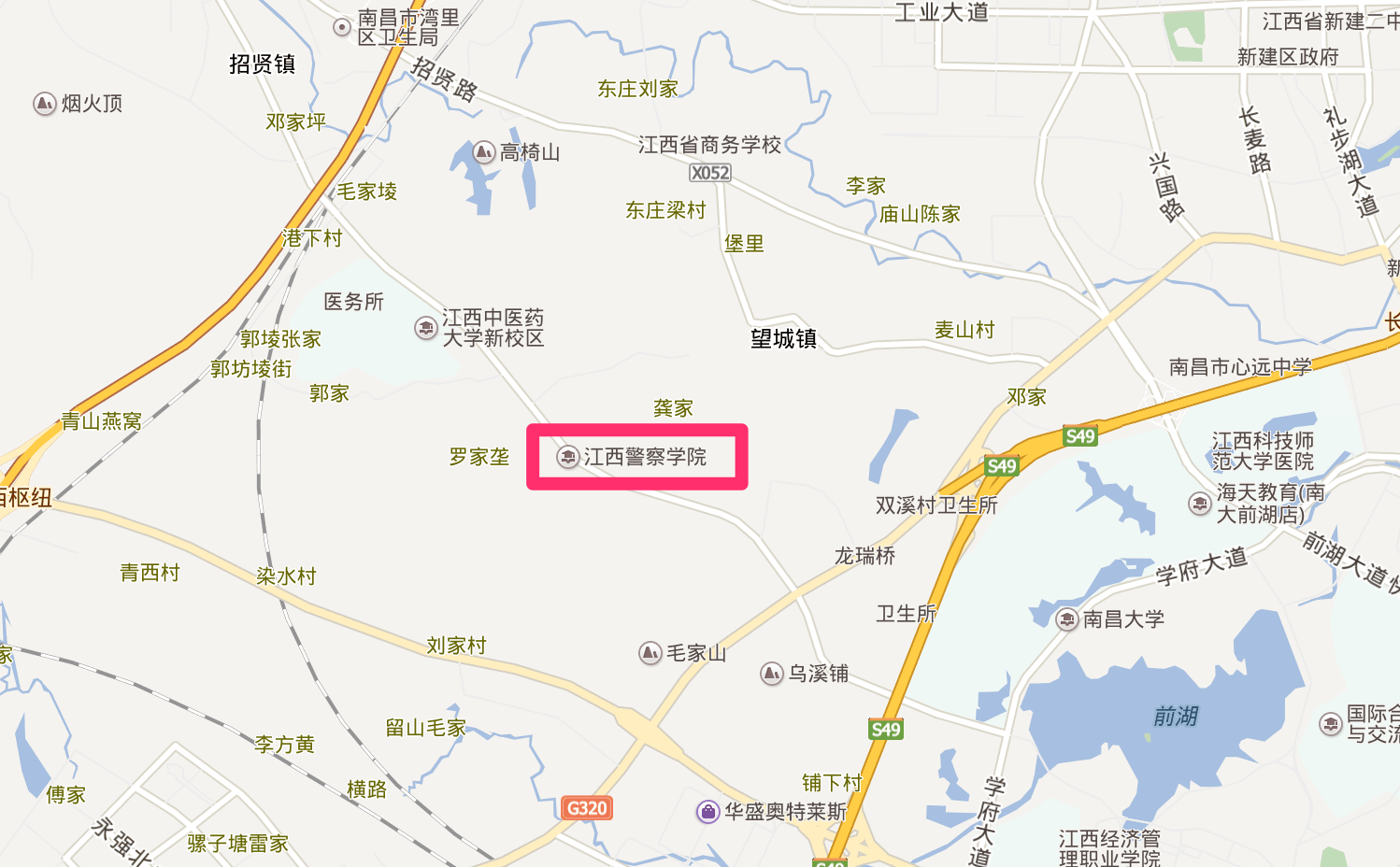 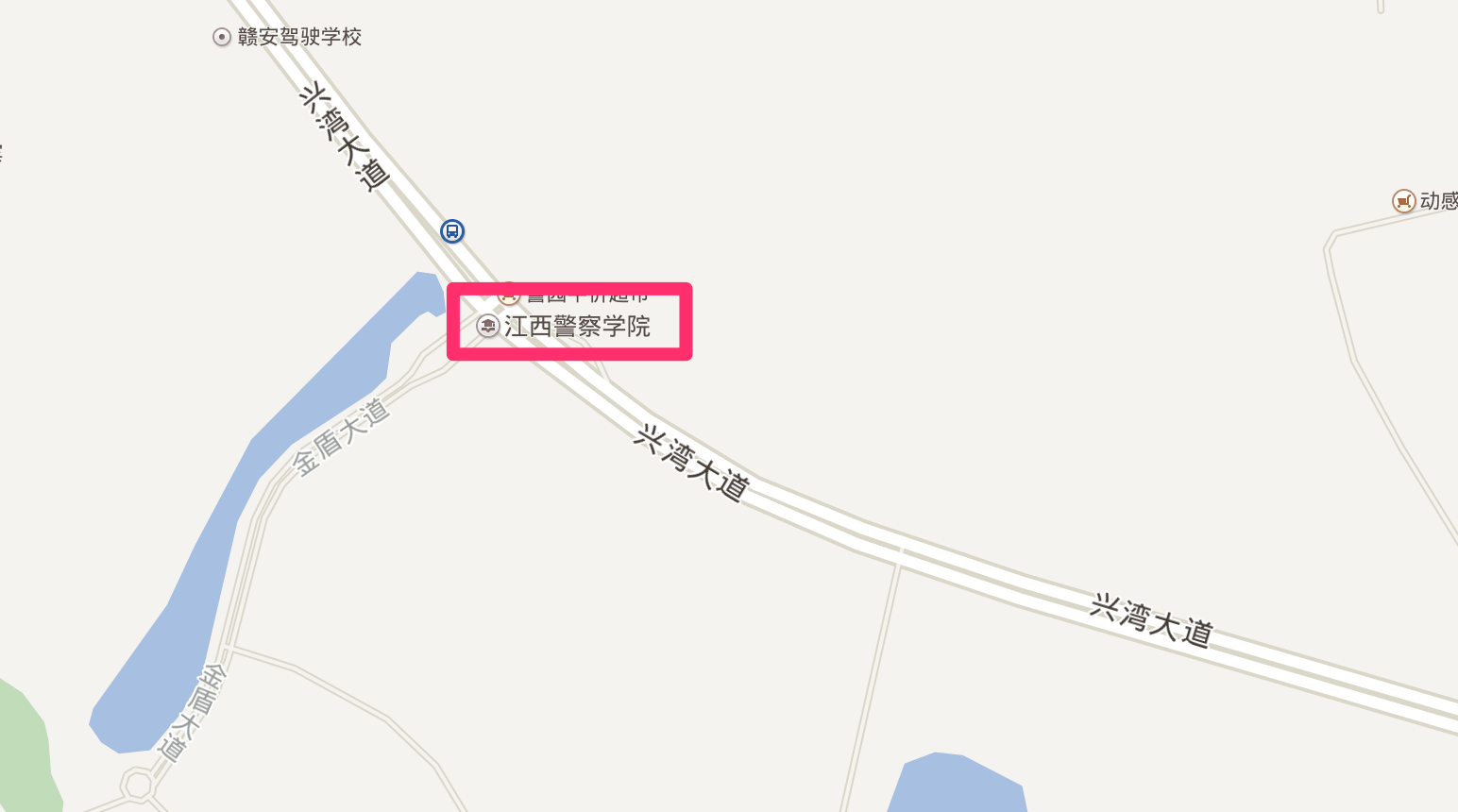 